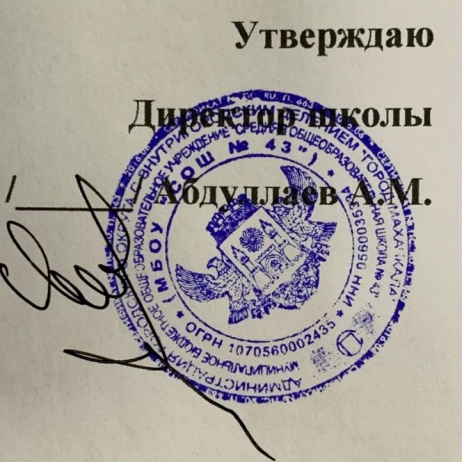 План работы Совета отцовВ МБОУ «СОШ № 43» на 2021-2022 г.Цель деятельности Совета отцов:
Основной целью деятельности Совета отцов является укрепление связи семьи и школы в деле воспитания, обучения и профилактики негативных проявлений среди воспитанников и обучающихся; укрепление института семьи, возрождение и сохранение духовно-нравственных традиций семейных отношений.     Основные задачи:
1. Оказание помощи школе, содействие созданию необходимых условий для своевременного получения обучающимися среднего образования.
2. Совершенствование общественного участия в управлении  школой.3. Пропаганда положительного опыта семейного воспитания, повышение ответственности родителей за воспитание детей.
4. Осуществление социальной защиты, поддержки и адаптации детей к жизни в обществе, участие в профориентационной работе с  воспитанниками и обучающимися, организация работы с подростками по профилактике девиантного поведения.    5.Профилактика безнадзорности и правонарушений среди детей и подростков;             6.Организация содержательного и интересного семейного досуга;                                    7.Распространение навыков здорового образа жизни среди воспитанников и обучающихся, родителей и педагогов.                                                                                                                            8.Привлечение родительской общественности к решению насущных проблем школы.Содержание и формы деятельности Совета отцов:
1. Ведет работу по профессиональной ориентации учащихся, опираясь на жизненный опыт членов Совета.
2. Взаимодействует с социально-педагогической службой в правовом воспитании обучающихся;
3. Планирует и организует профилактическую работу с неблагополучными семьями.
оказывает помощь классным руководителям в проведении работы по формированию здорового образа жизни и профилактике негативных проявлений.
5. Выносит проблемные вопросы на обсуждение педагогического совета, общешкольного родительского собрания, Управляющего  совета.
6. Принимает участие в проведении профилактических рейдовых мероприятий, организуемых администрацией школы.
7. При необходимости участвует в индивидуальной работе с обучающимися и родителями, состоящими на профилактическом учете.
8. Организует семейные формы отдыха и досуга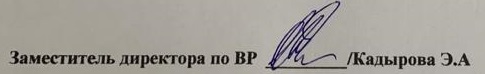 ДатаМероприятияОтветственныеСентябрьЗаседание Совета отцов №1Выборы председателя Совета отцов.Разработка и утверждение плана работы Совета отцов.Формирование списков обучающихся для  проведения профилактической работы.Операция против опозданий «Порядок время бережёт».Заместитель по ВРКлассные руководителиПредседатель род. Комитета школы,Члены Совета отцовВ течение года1.Участие в профилактическом рейде в местах массового скопления молодежи.   2.Участие в акции «Помоги пойти учиться».3.Участие в работе Совета профилактики.4.Профилактические беседы с обучающимися, систематически нарушающими дисциплину в школе.5. Организация дежурства на массовых мероприятиях и вечерах отдыха.6. Участие членов Совета в проведении профилактических рейдах в семьи «группы риска».7. Совместные заседания Совета отцов, Совета профилактики и родительского комитета школы  по работе с семьями, уклоняющимися от своих обязанностей  8. Организация совместных экскурсий9. Освещение работы Совета отцов в СМИ.Заместитель по ВРЧлены Совета отцовОктябрьРабота с семьями, оказавшимися в трудной жизненной ситуации, профилактика детской безнадзорности.Круглый стол «Дети-  зеркало семьи»Заместитель по ВРПредседатель Совета отцов, социальный педагогНоябрь1 раз в четверть  Заседание Совета отцов №2Семья и школа - партнеры в воспитании ребенка. Профилактика негативных зависимостей у детей и подростков, встреча с  сотрудником КДНЗаместитель по ВРПредседатель Совета отцов Социальный педагогВ течение годаПрофилактические беседы с обучающимися, систематически нарушающими дисциплину в школе.Председатель Совета отцовДекабрьСпортивные состязания:Семейно-спортивный праздник «Мама, папа, я – спортивная семья»Соревнования на свежем воздухе.Председатель Совета отцов,Совет спорта,Учителя физической культурыДекабрьИндивидуальные беседы с родителями детей девиантного поведенияПредседатель Совета отцовЗаместитель по УВРСовет знаниеКлассные руководителиПредседатели род. комитетовЯнварь-февральКлассные  часы  для 1-4 классов  «Мой папа может все»Классные  часы  для 5-8 классов  «Профессия моего папы»Интеллектуальный турнир команда отцов – команда школы       с привлечением трудных подростков.Участие в реализации мероприятий патриотического месячника.Замнстиель по ВР, УВРПредседатель Совета отцовМартЗаседание Совета отцов №3Конференция отцов «Роль отца в воспитании детей в семье»Заместитель по ВРкл. руководителиПредседатель Совета отцовАпрель - майЭкологическая акция «Моя улица, мой дом, моя школа»кл. руководителиПредседатель Совета отцовИюньЗаседание Совета отцов №41.Круглый стол с родителями обучающихся на тему:«Отцы и дети» (взгляд на воспитание детей).2.Отчет о проделанной работе перед родительской общественностью на годовом отчёте школы.Председатель Совета отцов